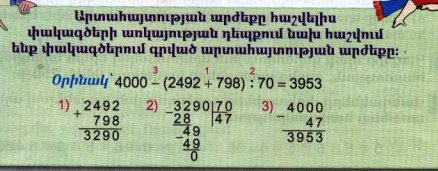  5(532-483) = 24560(4000-2627)+748 = 8312862(4880:80-244:4) = 04242-(3415-1280) = 2107324216-(43015-1200):5 = 315853215432-55(42240:60-704) = - 21551)-5322)x494835492451)-40002)x1373262760137300008238823803)+82380748831281)-4880:802)-244:4480612461804804003)-614)x62610001)-34152)-424212802135213521071)-430152)-41815:512004083634181518153)-32421631836330315853151501)-42240:602)-704420704704240024003)x554)-2154320002154321)x5072)+30426398304234403)-780034404360